                                                                      Разред  – ОСМИ                                                                                                                        ЗАДАТАК :БР 2Наставна јединица:     КОНТРАСТ ЈЕДИНСТВО И ДОМИНАНТА У ПРОСТОРУ                          ТЕМА: Плакат -    Штитимо се од вируса  Задатак за ученике 8 разреда биће : Да на листу  блока .5 .  Техником по избору (Темпера,водене боје ,воштане боје,дрвене боје  или меканим графитним оловкама ) нацртају или насликају један ликовни рад на тему,, Штитимо се од вируса Короне ,,и тиме мотивишемо  и  све друге око себе да пазе на своје здравље.  Идеја за  израду задатка -правилно прање руку.                                                -ношење заштитних маски и рукавица.                                                -држати довољно  одстојање од других  ...итдНапомена  : На овом задатку ученици уз боју и облике  могу комбиновати и пар речи, назив или слова којима би истакли суштину саме визуелне поруке  а по жељи можете нацртати  и оквир или рам слике .По завшетку задатка - фотографишите свој рад   и пошаљите фотографију  на е маил наставника ликовне  културе .Овај задатак сачувајте у оригиналу  за ликовну изложбу по повратку у школске клупе..Овај задатак завршавамо   27  03 2020 ,па имате  и довољно времена  и да пошаљете фотографије  Ваших радова ..Примери са интернета  у прилогу ,можете их  само погледти али ће ваши радови  верујем  бити много бољи... 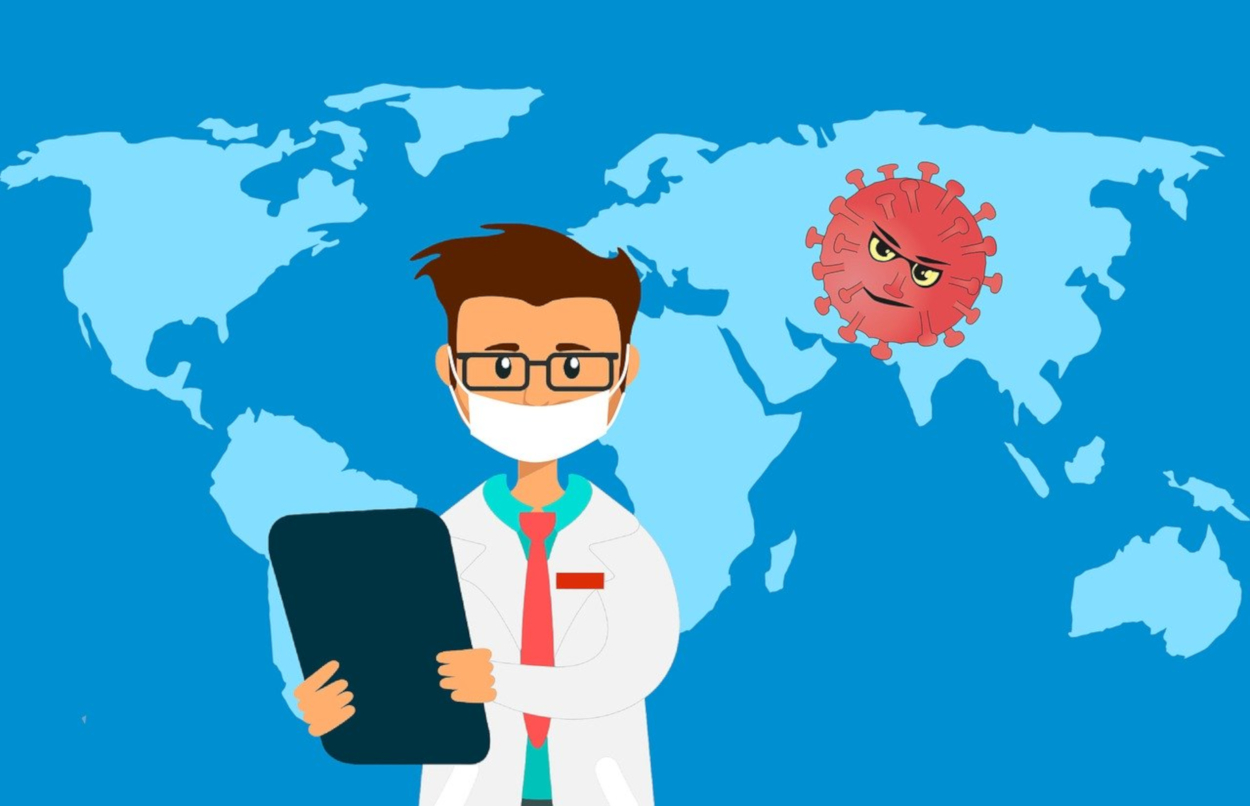 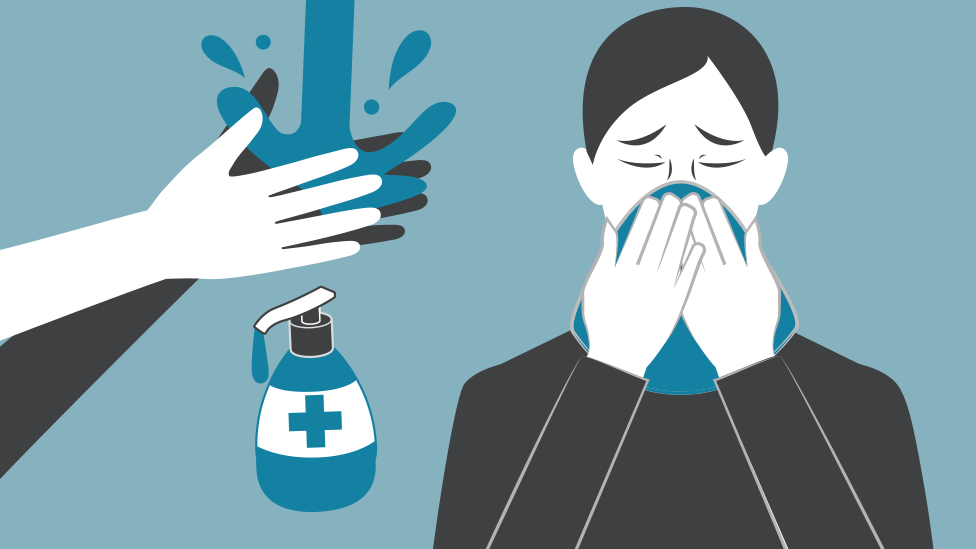 